K.P.C PUBLIC SCHOOL,KHARGHAR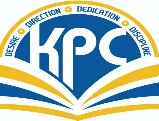 ASSESSMENT – I (2022-23)GRADE: VII                             			                                        MARKS:40SUBJECT:SCIENCE                                   		                             TIME :  2 HRS                                                                                                                        Q1. Read the following questions carefully and answer.                    				(4M)A] Choose the correct answer:1. Which part of the plant relases oxygen during photosynthesis?     a. Root hair               	b. Stomata             	c. Leaf veins          	d. Sepals2. Cashmere wool is obtained from _________    a. goat                      	b. sheep                 	c. camel                   	d. rabbit3. Which of the following is a parasitic plant?    a. Cuscuta              		b. Algae                  	c. Pitcher plant        	d. Lichen4. __________ lays eggs on mulberry tree.    a. bees                 		b. Bombyx mori          c. ants            		d. Monarch butterflyB] State if the following sentences are True or False.                             				(4M)1. Plants like cuscuta take food from host plant.2. The stomach of a ruminant has four chambers.3. Sheep are reared for getting wool.4. The raising of silkworms in order to obtain silk is called silviculture.C] Fill in the blanks:                                                                               				(4M)1. Cud chewing animals are called ___________.2. The fibre from angora goat is called _____________.3. In Amoeba , ingestion of food takes place with the help of _________.4. Tiny pores present on the lower surface of leaves are  called  _______.D] Match the columns:                                                                              				(4 M)E] Identify the odd one out with reason:                                                    			(2M)1. Goat , Moth , Llama , Alpaca2. stomach , liver , pancreas , salivary glandF] Give examples of:                                                                                     			(2M)1. Two frugivores2. Two breeds of sheepQ2. Very short answer questions: ( Give one sentence answer)               			(3M)Silk is composed of which two things?Name the type of carbohydrate digested only by ruminants.What are the end products of photosynthesis?Q3. Short Answer Questions( Any four)                                                    				(8M)Differentiate between autotrophic and heterotrophic nutrition.Write a short note on angora wool.Why silk is regarded as an expensive fibre?What are insectivorous plants? Give an example.Why are babies fed with semi-solid food and milk?Write one similarity and one difference between the nutrition in Amoeba and human beings.Q4. Long answer questions (Any three)                                                   				(9M)List the disease and health hazards faced by workers of silk and wool industry.Describe breifly the different modes of nutrition in animals.What is photosynthesis ? Describe the process of photosynthesis with a schematic diagram.Briefly explain the exclusive properties of silk fibre.Label the different parts of the digestive system in the given diagram.(Label any six parts)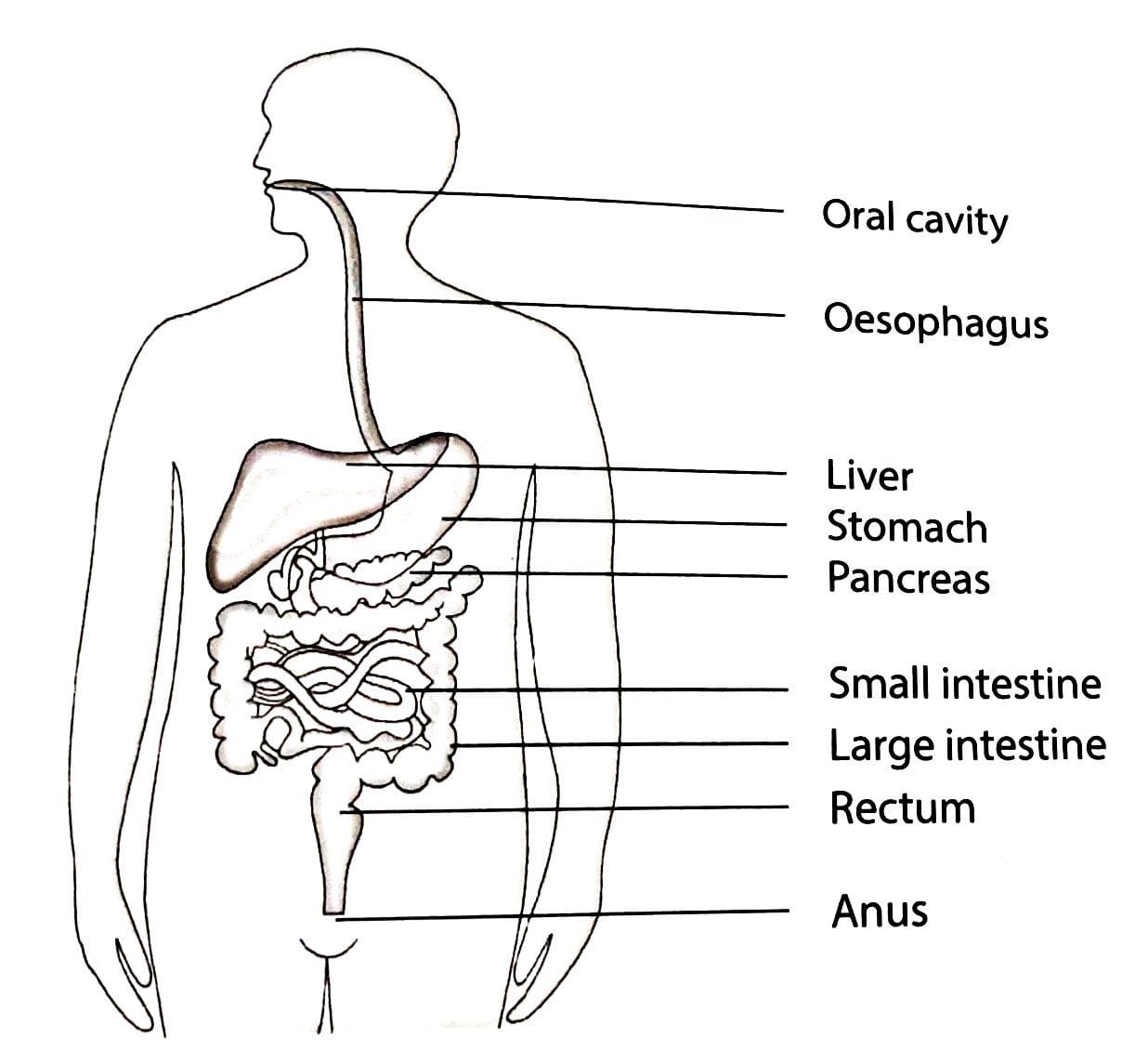                    Column A                        Column BLichensCovering of caterpillarsAnimals    Green pigment ChlorophyllSymbiosisCocoon Heterotrophs 